ЛЕНИНГРАДСКАЯ ОБЛАСТЬОБЛАСТНОЙ ЗАКОНО ВНЕСЕНИИ ИЗМЕНЕНИЙ В ОБЛАСТНОЙ ЗАКОН "О ПОРЯДКЕ ЗАГОТОВКИИ СБОРА ГРАЖДАНАМИ НЕДРЕВЕСНЫХ ЛЕСНЫХ РЕСУРСОВДЛЯ СОБСТВЕННЫХ НУЖД"(Принят Законодательным собранием Ленинградской области11 июля 2018 года)Статья 1Внести в областной закон от 13 ноября 2007 года N 160-оз "О порядке заготовки и сбора гражданами недревесных лесных ресурсов для собственных нужд" (с последующими изменениями) следующие изменения:1) в статье 1:а) абзац второй после слов "недревесные лесные ресурсы -" дополнить словом "валежник,";б) дополнить абзацем четвертым следующего содержания:"валежник - упавшие на землю в результате естественных биологических процессов (усыхание, повреждение насекомыми, стволовыми вредителями, поражение болезнями леса, нарушение целостности корневой системы и т.д.) или под воздействием неблагоприятных факторов окружающей среды стволы деревьев или их части (сучья, ветви), утратившие технические качества и товарную ценность.";2) дополнить статьей 3-1 следующего содержания:"Статья 3-1. Заготовка валежникаЗаготовка валежника осуществляется в течение всего года посредством сбора лежащих на поверхности земли стволов деревьев или их частей (сучьев, ветвей), не являющихся порубочными остатками при заготовке древесины по договору аренды лесного участка или договору купли-продажи лесных насаждений.";3) дополнить статьей 4-1 следующего содержания:"Статья 4-1. Заготовка пнейЗаготовка пней разрешается на лесных участках, где осуществление указанных работ не может нанести ущерба лесным насаждениям, подросту, несомкнувшимся лесным культурам.При заготовке пней граждане обязаны засыпать и заравнивать ямы, оставшиеся после их заготовки.";4) дополнить статьей 5-1 следующего содержания:"Статья 5-1. Заготовка камыша и тростникаЗаготовка камыша и тростника осуществляется в период с августа по март путем обрезки стебля острым инструментом.";5) статью 8 изложить в следующей редакции:"Статья 8. Заготовка хвороста, веников, ветвей и кустарников для метел и плетенияЗаготовка хвороста, веников, ветвей и кустарников для метел и плетения, а также на веточный корм скоту разрешается на лесных участках, подлежащих расчистке (квартальные просеки, минерализованные полосы, противопожарные разрывы, трассы противопожарных и лесных дорог), и на других площадях, где не требуется сохранение подроста лесных насаждений и лесных насаждений, а также в местах проведения рубок лесных насаждений.".Статья 2Настоящий областной закон вступает в силу через 10 дней после его официального опубликования, за исключением пунктов 1 и 2 статьи 1, которые вступают в силу с 1 января 2019 года.ГубернаторЛенинградской областиА.ДрозденкоСанкт-Петербург31 июля 2018 годаN 89-оз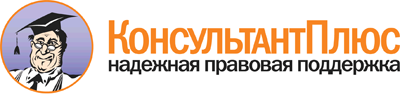 Областной закон Ленинградской области от 31.07.2018 N 89-оз
"О внесении изменений в областной закон "О порядке заготовки и сбора гражданами недревесных лесных ресурсов для собственных нужд"
(принят ЗС ЛО 11.07.2018)Документ предоставлен КонсультантПлюс

www.consultant.ru

Дата сохранения: 16.01.2019
 31 июля 2018 годаN 89-озПункт 1 вступает в силу с 1 января 2019 года (статья 2 данного документа).Пункт 2 вступает в силу с 1 января 2019 года (статья 2 данного документа).